Read this DISCLAIMER prior to using this Safe Work Procedure.These procedures have been written by Safety professionals, and not by workers who perform these tasks.  They need to be reviewed by workers and customized to match your company’s processes, tools and machines.  Follow these steps:Print the proceduresHave experienced workers (experienced with the tasks) review the procedures and mark up the document with any changes – deletions or additions.  The procedures need to reflect your practices.Workers to then date and sign the document at the bottom of the SWP as “reviewed by”Supervisor to then review the suggested changes and accept or further customize the SWP.  Supervisor to sign “Approved by” once procedure accurately reflects your company’s proceduresMake changes to digital copy of procedure and add your company logo.  Type in names of reviewers, approvers and dates at the bottom of the procedure and note” Signature on file” File all original marked up documents.  DO NOT THROW OUTThe Procedures are now yours.  Review with WSH Committee and document reviewTrain and document your workers according to the tasks they perform.  Do not conduct this task Vehicle Sales during the COVID-19 pandemic unless you have been trained and your Employer has implemented precautions.Do not conduct this task Vehicle Sales during the COVID-19 pandemic unless you have been trained and your Employer has implemented precautions.Do not conduct this task Vehicle Sales during the COVID-19 pandemic unless you have been trained and your Employer has implemented precautions.Do not conduct this task Vehicle Sales during the COVID-19 pandemic unless you have been trained and your Employer has implemented precautions.Do not conduct this task Vehicle Sales during the COVID-19 pandemic unless you have been trained and your Employer has implemented precautions.Do not conduct this task Vehicle Sales during the COVID-19 pandemic unless you have been trained and your Employer has implemented precautions.Photograph(s):<<<insert equipment or process photo, picture, or diagram here>>>  Identified Hazard(s):     Identified Hazard(s):     Identified Hazard(s):    Personal Protective Equipment Required: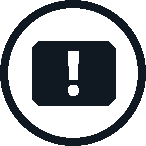 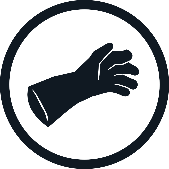 Disinfectant wipes – Hand Sanitizer – Mask – Gloves<<<Add or remove Personal Protective Equipment as to your company’s specific procedures or tasks>>><<<Specify PPE specific e.g. Nitrile gloves>>>Photograph(s):<<<insert equipment or process photo, picture, or diagram here>>> 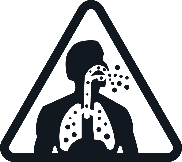 Personal Protective Equipment Required:Disinfectant wipes – Hand Sanitizer – Mask – Gloves<<<Add or remove Personal Protective Equipment as to your company’s specific procedures or tasks>>><<<Specify PPE specific e.g. Nitrile gloves>>>Photograph(s):<<<insert equipment or process photo, picture, or diagram here>>> insert hazard pictograms and descriptions here. See PDG B-03 chart for examples>>>insert hazard pictograms and descriptions here. See PDG B-03 chart for examples>>>insert hazard pictograms and descriptions here. See PDG B-03 chart for examples>>>insert hazard pictograms and descriptions here. See PDG B-03 chart for examples>>>Personal Protective Equipment Required:Disinfectant wipes – Hand Sanitizer – Mask – Gloves<<<Add or remove Personal Protective Equipment as to your company’s specific procedures or tasks>>><<<Specify PPE specific e.g. Nitrile gloves>>>Photograph(s):<<<insert equipment or process photo, picture, or diagram here>>> insert hazard pictograms and descriptions here. See PDG B-03 chart for examples>>>insert hazard pictograms and descriptions here. See PDG B-03 chart for examples>>>insert hazard pictograms and descriptions here. See PDG B-03 chart for examples>>>insert hazard pictograms and descriptions here. See PDG B-03 chart for examples>>>Training Requirements: Needs to be customized to your work practices. Health and Safety OrientationTask Specific TrainingDriving a Vehicle Safe Work Procedure WHMISS2SA SWP011 Working Alone or in IsolationPPE Fit and Inspection TrainingCOVID-19 SWPsTraining Requirements: Needs to be customized to your work practices. Health and Safety OrientationTask Specific TrainingDriving a Vehicle Safe Work Procedure WHMISS2SA SWP011 Working Alone or in IsolationPPE Fit and Inspection TrainingCOVID-19 SWPsTraining Requirements: Needs to be customized to your work practices. Health and Safety OrientationTask Specific TrainingDriving a Vehicle Safe Work Procedure WHMISS2SA SWP011 Working Alone or in IsolationPPE Fit and Inspection TrainingCOVID-19 SWPsTraining Requirements: Needs to be customized to your work practices. Health and Safety OrientationTask Specific TrainingDriving a Vehicle Safe Work Procedure WHMISS2SA SWP011 Working Alone or in IsolationPPE Fit and Inspection TrainingCOVID-19 SWPsTraining Requirements: Needs to be customized to your work practices. Health and Safety OrientationTask Specific TrainingDriving a Vehicle Safe Work Procedure WHMISS2SA SWP011 Working Alone or in IsolationPPE Fit and Inspection TrainingCOVID-19 SWPsTraining Requirements: Needs to be customized to your work practices. Health and Safety OrientationTask Specific TrainingDriving a Vehicle Safe Work Procedure WHMISS2SA SWP011 Working Alone or in IsolationPPE Fit and Inspection TrainingCOVID-19 SWPsSafe Work PracticesSafe Work PracticesSafe Work PracticesSafe Work PracticesSafe Work PracticesSafe Work PracticesKeep a distance of at least two metresKeep a distance of at least two metresEmployees will NOT go on test drives with customers Employees will NOT go on test drives with customers Employees will NOT go on test drives with customers Employees will NOT go on test drives with customers Avoid common greetings, such as handshakesAvoid common greetings, such as handshakesEmployees will use Contact-less Delivery Employees will use Contact-less Delivery Employees will use Contact-less Delivery Employees will use Contact-less Delivery Wash hands often use alcohol-based hand cleanersWash hands often use alcohol-based hand cleanersWipe down with disinfectant before and after each tripWipe down with disinfectant before and after each tripWipe down with disinfectant before and after each tripWipe down with disinfectant before and after each tripReference your Safety Management System/ProgramAny other relevant legislation (federal or provincial references when working outside of Manitoba)Workplace Safety and Health M.R. 217/2006Part 2 General DutiesPart 4 General Workplace RequirementsPart 6 Personal Protective EquipmentPart 9 Working Alone or in IsolationPart 20 Vehicular and Pedestrian Traffic  Part 35 Workplace Hazardous Materials Information SystemPart 36 Chemical and Biological Substances ApplicationReference your Safety Management System/ProgramAny other relevant legislation (federal or provincial references when working outside of Manitoba)Workplace Safety and Health M.R. 217/2006Part 2 General DutiesPart 4 General Workplace RequirementsPart 6 Personal Protective EquipmentPart 9 Working Alone or in IsolationPart 20 Vehicular and Pedestrian Traffic  Part 35 Workplace Hazardous Materials Information SystemPart 36 Chemical and Biological Substances ApplicationReference your Safety Management System/ProgramAny other relevant legislation (federal or provincial references when working outside of Manitoba)Workplace Safety and Health M.R. 217/2006Part 2 General DutiesPart 4 General Workplace RequirementsPart 6 Personal Protective EquipmentPart 9 Working Alone or in IsolationPart 20 Vehicular and Pedestrian Traffic  Part 35 Workplace Hazardous Materials Information SystemPart 36 Chemical and Biological Substances ApplicationReference your Safety Management System/ProgramAny other relevant legislation (federal or provincial references when working outside of Manitoba)Workplace Safety and Health M.R. 217/2006Part 2 General DutiesPart 4 General Workplace RequirementsPart 6 Personal Protective EquipmentPart 9 Working Alone or in IsolationPart 20 Vehicular and Pedestrian Traffic  Part 35 Workplace Hazardous Materials Information SystemPart 36 Chemical and Biological Substances ApplicationReference your Safety Management System/ProgramAny other relevant legislation (federal or provincial references when working outside of Manitoba)Workplace Safety and Health M.R. 217/2006Part 2 General DutiesPart 4 General Workplace RequirementsPart 6 Personal Protective EquipmentPart 9 Working Alone or in IsolationPart 20 Vehicular and Pedestrian Traffic  Part 35 Workplace Hazardous Materials Information SystemPart 36 Chemical and Biological Substances ApplicationReference your Safety Management System/ProgramAny other relevant legislation (federal or provincial references when working outside of Manitoba)Workplace Safety and Health M.R. 217/2006Part 2 General DutiesPart 4 General Workplace RequirementsPart 6 Personal Protective EquipmentPart 9 Working Alone or in IsolationPart 20 Vehicular and Pedestrian Traffic  Part 35 Workplace Hazardous Materials Information SystemPart 36 Chemical and Biological Substances ApplicationSafe Work Procedures Follow Driving a Vehicle and Working Alone Safe Work Procedures. See below for additional measures against COVID-19. Test drives will be conducted by customer contact-less delivery only. Customers shall first complete a phone/online vetting application with questions such as:Have you recently travelled outside of Manitoba in the last 14 days?Have you been in contact with anyone who has recently travelled in the last 14 days?See travel exceptions to this requirement specified in the public health order. linkHave you been in close contact with someone who has been tested for COVID-19? Do you have any symptoms such as coughing, difficulty breathing, fever?If the customer answers “yes” to any of the above questions the sales process will be suspended until the customer application question responses are all “no”Once the customer has completed the phone/online application and it is approved sales staff can start the procedure.Drop-off Plan your route to the customer drop-off destination. Note: have shuttle drivers or the pick-up driver review the COVID-19 Shuttle SWP. Before getting into the test-drive vehicle, ensure that you disinfect the vehicle where the previous driver could have sat/touched. This includes keys, steering wheel, shifter, radio, GPS, rear view mirror, door handles, etc. Apply PPE before driving the vehicle. Once the test-drive vehicle is at the drop-off location disinfect the vehicle again, repeat Step 5 of the procedure. If the customer comes to greet you, keep a distance of at least 2 metres. Avoid all physical contact including handshakes. Test-drive vehicles will be left with the customer for <enter duration of time here>. Sales employees will return to the dealership either by shuttle or by another staff member. The staff member responsible for pick-up must review and follow the COVID-19 Shuttle SWP. After returning to the dealership dispose of gloves and wash your hands for a minimum of 20 seconds with soap. Pick-up Plan your route to the test-drive vehicle pick-up location. Before driving the vehicle back to the dealership repeat Steps 5 and 6. When the test-drive vehicle is back at the dealership repeat Steps 5 and 9. PurchasesIf the customer chooses to purchase the vehicle, the entire purchase will be completed online using contact-less customer interaction. Revisions to the document made by:Date:Reviewed by:Date:Reviewed by:Date:Reviewed by:Date:Approved by:Date: